Estado de Santa Catarina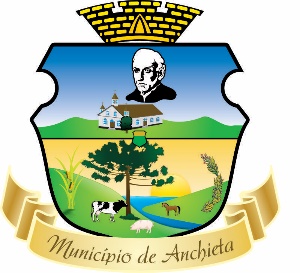 Prefeitura Municipal de AnchietaPROGRAMA DE INCENTIVO DIRETO – PID Comunicado nº 003, abril de 2024.A Comissão Especial nomeada pelo Decreto Municipal nº 117/2020 de 15 de julho de 2020, torna público, a relação dos agricultores contemplados no Programa de Incentivo Direto - PID, instituído pela Lei Municipal nº 2.350 de 28 de dezembro de 2017, que protocolaram pedido junto a Secretaria de Agricultura, entre o dia 01 de abril a 30 de abril de 2024:O(a) agricultor que discordar do valor do subsídio poderá solicitar revisão à Comissão Municipal em até 48 horas desta publicação, por meio de documento, justificando as razões para a revisão.A comissão municipal analisará a solicitação e publicará o resultado dos recursos apresentados em até 48 (quarenta e oito horas) no mural da Secretaria Municipal de Agricultura e na página na internet da Prefeitura Municipal.Qualquer pessoa poderá impugnar a concessão do subsídio junto à Secretaria Municipal de Agricultura, mediante apresentação de documento por escrito, justificando as razões e os elementos comprobatórios.Anchieta – SC, 01de maio de 2024.George Luiz TeixeiraRuan Carlos Assolini CrestaniRafael Ferreira da Silva NºNOMEENDEREÇO(COMUNIDADE)VALOR01IDILO BRANCHERSÃO PAULOR$ 352,0202LEO CELITO CHENETSÃO DOMINGOSR$ 352,0203PEDRO REIS KOVALSKIAPARECIDAR$ 1.408,0604AGOSTINHO VICENTE FORGIARINISÃO LUIZR$ 1.408,0605CLARINDO LUIZ CERETTAAPARECIDAR$ 516,3106PEDRO LUIZ PAVANSÃO JOSÉR$ 1.408,0607FABIO JUNIOR MEZZAROBASALETER$ 490,3108VALDIR SARZI SARTORISALETER$ 1.056,0509EDMAR DOS SANTOS SOUZASALETER$ 704,0310NILSON PULGAJOÃO CAFÉ FILHOR$ 841,3111AMADEUS WANZINPRATELEIRA R$ 523,8112SERGIO CRESTANISÃO PAULOR$ 1.408,0613LUIS DRASZEVSKISÃO CRISTÓVÃOR$ 1.408,0614GILLIARD GROSBELLICAFÉ FILHOR$ 1.056,0415CLEBER EVANDRO CAVASINISÃO PAULOR$ 917,7616NEODIR BRUSTOLN 25 DE MAIOR$ 490,3117HENRIQUE SANTA CATARINASÃO PAULOR$ 628,6018VILSON COLOMBOPRATELEIRAR$ 1.408,0619CLAUDIO SERGIO SOSTERVARGEM BONITAR$ 490,3120AMARILDO GROTTOSÃO DOMINGOSR$ 1.548,8621LIZANDRO MARTINICAMARGOR$ 1.408,0622LOACIR ULIANAGAUCHAR$ 628,6023JOSE VITORIO GOMESSALETER$ 367,7324JOÃO DE MARCHUNIÃO DA VITÓRIAR$ 704,0325VALERIO ANTONELLI APARECIDAR$ 1.408,0626JAIR GONÇALVESSÃO GERALDO R$1.194,3427ARI ANTONIO DE CESAREVARGEM BONITAR$ 1.194,3428GELSON ANTONIO BIONDOGAUCHAR$ 628,6029ADILSON FLORES APARECIDAR$ 88,0030BRUNO ANTONIO BUCHISÃO PEDROR$ 917,7631FERNANDO DA COSTAAPARECIDAR$ 1.408,0632MOACIR CATANEOPRATELEIRAR$ 419,0833VALCIR ANTONIO LUCIANSÃO PAULOR$ 1.408,0634ADEMILSON KOVALSKIAPARECIDAR$ 352,0235NADIR LUIZ OTTOJOÃO CAFÉ FILHOR$ 352,0236ALCIR CARLOS RIBEIROSÃO ROQUE R$ 704,0337LEONIR VIDORI SÃO ROQUE R$ 1.194,3438ARMELINDO PERINSÃO PAULOR$ 523,8139ANTONIO JANDIR JUNGESPRATELEIRAR$ 576,2340DIONI MAIK BARONIOSÃO DOMINGOSR$ 628,6041MAYKEL SOARES LEITE SÃO LUIZR$ 1.408,0642VALCIR DE SOUZAGAIOLAR$ 691,4643GAINOR LUIZ CERVINSKITAQUARUÇUR$ 490,3144ROSANE GOFFI ERCEGOSÃO DIMASR$ 611,8745ELVIS NARCISOSÃO PAULOR$ 1.408,0646LUCAS LUIZ ROSSATTOSÃO PAULO R$ 1.173,3347VANTURA WOLFFPRIMAVERAR$ 211,2148JOÃO GENERESO PEREIRAPRIMAVERAR$ 211,2149VALTER SAMPAIOSÃO JOSÉR$ 704,0350OLICE DE LAI 7 DE STEMBROR$ 917,7651LEANDRO LUIZ BRASSIANIPRATELEIRAR$ 352,0252AUGUSTINHO JORGE WILDNERSÃO JOSÉR$ 1.408,0653LUCIA DIAS MACIELAPARECIDAR$ 911,7654ANTONIO COLONHISÃO MARCOS R$ 140,8155VANDERLEI PERINSÃO PAULO R$ 628,6056ALEXANDRE LUCIAN SÃO PAULOR$ 1.408,0657DEORGENES DALMOROSÃO PAULOR$ 1.194,3458LUIZ SOMERAPRATELEIRAR$ 704,0359JOELCIR BELLÓSALETER$ 1.290,6760EDESIO ALBERTONSÃO ROQUER$ 1.194,3461RENATO ROSSATOSÃO JOSÉR$ 490,3162LUIZ CRESTANISÃO PAULOR$ 1.290,7663SERGIO FONTANIVACAMARGOR$ 1.408,0664SELVINO FONTANIVACAMARGOR$ 1.408,0665RAUL CRESTANISÃO MARCOSR$ 917,7666VALDIR LUIZ GAVINESKI SALETER$ 628,6067ITAMIR LUIZ VIDALETTIPRATELEIRA R$ 1.408,0668CELSO DOMINGOS SLAVIEIROSÃO ROQUER$ 1.408,0669GILMAR DAL CASTELPRATELEIRAR$ 1.548,8670CRISTIANE FERREIRA DA SILVASAÚDER$ 628,6071GIOVANI SOSTERCORDILHEIRAR$ 628,6072HENDSON PAULO BERVANGERCORDILHEIRAR$ 633,86TOTALTOTALR$ 63.981,45R$ 63.981,45